WIPO S2T:WIPO GRTKF IC 43 2022-05-30 PM 1 enWIPO Speech-to-Text© transcriptThis document contains a machine-generated transcript of the meeting session mentioned in the title. 
While the first column tries to capture a picture of the speaker, the second column contains the automatic transcript text and the speaker. You can click on the third column to listen to the online corresponding audio. These transcripts are generated automatically by WIPO Speech-to-Text© from the audiovisual recording. The accuracy of the transcripts cannot therefore be guaranteed. Only the original speech of the audiovisual recording constitutes the official record of the meeting proceedings.

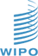 [Online video]ImageTextlinkSo, testing, it is from[00:00:00]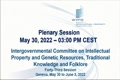 The interest both to the intention of the AI media.[00:00:14]Thank you.[00:00:17]...[00:09:18]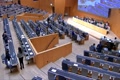 CHAIR: Good afternoon, I hope everyone had a great lunch, I had a fantastic lunch, so I am happy and all I am hoping for now is that I do not fall asleep, so if I am sleep in Europe, I can just bring it to my attention and wait me up.CHAIR [00:09:37]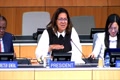 Okay. Because I am my story, and I am sticking to it, is that I have jet lag, okay, so when agenda item 5, and we are going to be dealing with the report on the ad hoc expertCHAIR [00:09:51]CHAIR: Group on Genetic Resources which met yesterday afternoon and you will recall that it was agreed by IGC 42 that an ad hoc expert group on Genetic Resources would meet on the Sunday withCHAIR [00:10:05]Like we usually do, Mr. Paul Kuruk from Ghana was the Chair of the Ad Hoc Expert Group on Genetic Resources and he in his capacity as the Chair of the Ad HocCHAIR [00:10:19]Our group on Genetic Resources will report on the outcomes and results of the Ad Hoc Expert Group's work and invite him to report on the outcomes and results of the Ad Hoc Expert Group's work.CHAIR [00:10:32]SECRETARIAT: Thank you, Chair, and then good afternoon, Distinguished Delegates, and I have the pleasure to present the report of the meeting yesterday of the expert group.SECRETARIAT [00:10:47]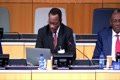 On Genetic Resources, we met at the headquarters of WIPO, of course, the meeting was organized as a hybrid meeting with about 21.SECRETARIAT [00:11:02]Experts physically present and then twelve experts participating online the meeting started at nine A M and ended up for forty p M.SECRETARIAT [00:11:16]With a lunch break at 12.20 to 140 pm the objective of the meeting was to address specific legal and policy issues.SECRETARIAT [00:11:31]And to report to the IGC the results of the work of the experts the group discussed two broad issues namely one information systems and two.SECRETARIAT [00:11:46]The disclosure requirement with reference to subject matter, trigger, content and sanctions and remedies. I would like to begin with the reference to the disclosure requirement. TheSECRETARIAT [00:12:00]Consensus was developed that the instrument should apply to genetic resources, GR and traditional knowledge associated with geneticSECRETARIAT [00:12:15]Resources, TK, even though it was recognized that traditional knowledge may not always be associated with a genetic resource, a proposal was made to provideSECRETARIAT [00:12:30]A definition of Traditional Knowledge to remedy an omission in the relevant part of the Chair's text, a text which I would not, many of the experts found to beSECRETARIAT [00:12:45]Useful. While the group agreed that the instrument should apply to patents, a strong case was made for its application to other Intellectual Property rightsSECRETARIAT [00:12:59]Such as trademarks and plant varieties. It was also pointed out that the earliest reference to the disclosure requirement was in the context of copyright lawSECRETARIAT [00:13:13]With reference to the use of folklore as provided for in the model law and draft text proposed by WIPO in the 1980s. A compromiseSECRETARIAT [00:13:27]It was developed around the suggestion to proceed on the basis of the application of the disclosure requirement to patents, but to include a provision for review ofSECRETARIAT [00:13:42]To allow for continuing discussions with a view to amending the instrument to incorporate other Intellectual Property rights to assure the concernsSECRETARIAT [00:13:57]That a review clause may not be effective and in this context we recall the fate of the TRIPS Agreement, Article 27B,SECRETARIAT [00:14:12]Delegations stated that a preambler reference to other Intellectual Property rights would provide to them a degree of comfort, they cited to provisionsSECRETARIAT [00:14:26]In the preamble of the updated Chair's text as of May 14, 2022 where IP is substituted for patents.SECRETARIAT [00:14:41]While consensus was developed about including derivatives in the definition of Genetic Resources, it was considered necessary to define the term derivatives to avoid extraSECRETARIAT [00:14:55]Sending the disclosure requirement to many common types of derivatives that clearly fall outside the scope of the disclosure requirement. Now move on to address the issue about contentSECRETARIAT [00:15:08]As to what should be disclosed, there was consensus to include the country of origin, providing country indigenous people.SECRETARIAT [00:15:22]And local communities, research institutions and in C2 locations. One expert made a suggestion which was not supported by others. TheSECRETARIAT [00:15:36]That the word source be defined to refer to the place where an applicant received the genetic resource in which case the word source does not have to mean.SECRETARIAT [00:15:49]Country of origin or indigenous peoples but could refer even to a chemical store while there was not my support for making references in the context of the disclosure.SECRETARIAT [00:16:04]Requirement to prior informed consent that is PIC, mutually agreed terms that is MAT and access and benefit sharing that is ABS andSECRETARIAT [00:16:18]There was some support for including any disclosures that may be required under contracts which could include PIC and ABS.SECRETARIAT [00:16:32]In general, it was felt that any references to PIC and ABS should not be too prescriptive but should leave some policy space for these matters to be taken up underSECRETARIAT [00:16:46]National legislation. In this context, some experts recommended, including language in the instrument, identifying PIC and ABSSECRETARIAT [00:17:01]As options parties may consider for possible adoption as part of their domestic laws, according to the proponents, this would ensure a balance between the interests of usersSECRETARIAT [00:17:16]And suppliers of genetic resources and traditional knowledge associated with genetic resources, I will move to the issue of the triler.SECRETARIAT [00:17:31]There was support for providing for utilization of as a trader that could also be used in relation to narrowly patents but would include other Intellectual Property rights.SECRETARIAT [00:17:43]It was pointed out that early draft international Intellectual Property instruments used this term with reference to folklore and copyright law.SECRETARIAT [00:17:58]As some experts noted any use of genetic resources or associated traditional knowledge in any invention should be each other for the disclosure requirement.SECRETARIAT [00:18:11]There was also significant support for materially based as a trader and which was determined to be broader than directly based, the latter term described asSECRETARIAT [00:18:25]Being too restrictive and a recipe for litigation, however, questions were raised, whether the reference to materially based would also include theSECRETARIAT [00:18:40]Digital sequence information that is DSI one expert or pint that the reference would cover DSI and a consensus was reached.SECRETARIAT [00:18:54]That the relation between materially based and digital sequence information merited further examination some experts suggested leaving up altogether.SECRETARIAT [00:19:09]The references to either materially based or directly based and recommended focus on utilization of as the main trigger forSECRETARIAT [00:19:23]The disclosure requirement, move now to the section on sanctions and remedies, the last of the components on the disclosure requirement that we considered,SECRETARIAT [00:19:37]On the question of sanctions, there was support for the application of several and administrative measures for failure to comply with the disclosure requirement.SECRETARIAT [00:19:52]However, some experts were of the opinion that an applicant should be allowed to ratify an unintentional failure to disclose information before the implementation ofSECRETARIAT [00:20:06]Any pre-grant sanctions. There was an extended discussion on the subject of revocation as a sanction, which some expects suggesting thatSECRETARIAT [00:20:20]It should not be applicable in the context of the disclosure requirement, while some experts propose that revocation should not be referred to affirmatively in the instrument orSECRETARIAT [00:20:34]And others were comfortable with the provision that would preclude revocation as a sanction except in the case of a wilful or fraudulent failure to comply with a disclosure requirement under theSECRETARIAT [00:20:48]National law, some experts noted that to the extent revocation was already part of the laws of some countries, they could support language on sanctions that did notSECRETARIAT [00:21:02]We referred to revocation but preserved and therefore did not limit the policy space of countries to revoke patents on grounds of a failure to disclose.SECRETARIAT [00:21:17]Other experts called for further deliberations at the IGC to affirmatively exclude revocation from sanctions and remedies and thereby create a ceiling.SECRETARIAT [00:21:32]In raising concerns about revocation as a sanction, one expert noted that revocation would be relevant only to patents and could not be applied to other Intellectual Property.SECRETARIAT [00:21:45]Rights, there was support for putting in place adequate dispute mechanisms to allow parties including indigenous and local communities to reach timelySECRETARIAT [00:21:59]And mutually satisfactory solutions in accordance with national law and move to the next part on information systems, andSECRETARIAT [00:22:14]Due to time constraints, not my discussion was had on this agenda item, the suggestion was made to discuss this at the future date andSECRETARIAT [00:22:27]That for this purpose the WIPO Secretariat could collect background information on the relevant issues and provide to the IGC for further consideration. Thank you, that you know.SECRETARIAT [00:22:42]My report, thank you so much for your contribution and for your valuable summary and we did not have much time soSECRETARIAT [00:22:56]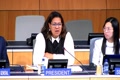 CHAIR: We really appreciate it, I now call for any comments or questions.CHAIR [00:23:11]I am sorry.CHAIR [00:23:26]I now invite HEP.CHAIR [00:23:39]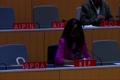 HEP: To see you again and to participate in this said a meeting no it is a good thing that we are all here after a years of covert.HEP [00:23:54]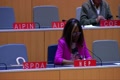 It is a pleasure to see people in situ face to face because that strengthens lengths.HEP [00:24:08]And we as indigenous persons our peoples who are in Africa.HEP [00:24:20]Our country or the content of origin need to make their voices heard, and the earlier Professor Cook has shed a great deal of light on progress here, we think that theHEP [00:24:32]Dispute settlement should always take place with the mutual consentment of parties. Thank you. I now inviteHEP [00:24:47]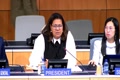 CHAIR: The Distinguished Delegate from Mexico to make her intervention.CHAIR [00:25:02]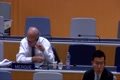 Thank you, Chair, I would like to thank the representative of Ghana and the representative of the Ad Hoc Expert Group, that is not yesterday, let me takeCHAIR [00:25:16]MEXICO: This opportunity, Chair, if I may to extend my gratitude to the Chair of the expert group, that was a very efficient andMEXICO [00:25:31]A summary of the work that was carried out yesterday, it is my impression that on this topic we could probably come up withMEXICO [00:25:42]The methodology for discussion here which will be quite simplified because we have had an excellent report on what happened in the expert group. Now,MEXICO [00:25:55]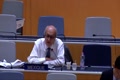 Therefore we go point through point through the issues here, the issues raised by the representative of Ghana on behalf of the group.MEXICO [00:26:10]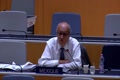 I would just like to emphasize this it was a very good idea to separate the subjects yesterday.MEXICO [00:26:23]And not really get into the question of data, it is the rights of storage because that might be quite.MEXICO [00:26:38]Complicated, I think there is a lot of methodology that will have to be drawn up to deal with that in a substantive way. As was pointed out by the Head of the expert of the Rapporteur of the expert group,MEXICO [00:26:49]I would just say that perhaps under your leadership, Madam Chair, we could separate these points this week.MEXICO [00:27:03]Then we work on those areas where we really have a clear idea and where we just need to make political decisions on the part of governments and that the technical sideMEXICO [00:27:15]For example a common platform that this be entrusted to a group of experts who could work on this without any political considerations making Lord more difficult.MEXICO [00:27:28]That would be my suggestion I think we need to be very diligent this week and separating these two topics during our discussions.MEXICO [00:27:42]We had a very narrow consensus at one point.MEXICO [00:27:55]However on the other side the technical issues how are we going to have a harmonized IT platform for all participants?MEXICO [00:28:06]Well, this is a way of protecting the traditional knowledge and rights of Indigenous Peoples and having them participating in the benefits, thank you.MEXICO [00:28:21]Thank you for your intervention and for your recommendations. I see no more requests for the floor. Well, in the absenceMEXICO [00:28:36]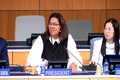 CHAIR: South Africa, I see a request for South Africa for the floor.CHAIR [00:28:50]Thank you, from South Africa, for congratulations to you and to the Vice-Chair.CHAIR [00:29:04]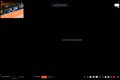 SOUTH AFRICA: I am it is good to have now a gender based pro, Chair, thank you so much for that Chair, I just want to thank all for his very comprehensiveSOUTH AFRICA [00:29:17]And a report but I just wanted to add a few, a few issues are not issues, just a few omissions in its report.SOUTH AFRICA [00:29:32]Firstly, in the expert group meeting is the in our course of capacity, we mentioned that it is not only about plant varieties, it is also about aSOUTH AFRICA [00:29:46]Design law and geographical indications and copyright, so if we can include that into the report, secondly, in terms of the triggers, we did indicate that, besides in terms of thisSOUTH AFRICA [00:30:00]Substantive triggers, we in terms of the information besides the information on prior informed consent and benefit sharing, we also included thatSOUTH AFRICA [00:30:13]Information that is that if the material is exist illegally, that should be a trigger for a revocation, and lastly, theSOUTH AFRICA [00:30:28]On the information system, we stress the point that we should not have any clauses that would put an extra burden on developing countries so that they develop information systems, thank you, Chair.SOUTH AFRICA [00:30:42]CHAIR: Thank you, South Africa, for your intervention. I see no other requests for the floor.CHAIR [00:30:57]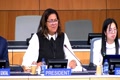 The United States of America, so with the Distinguished Delegate from the United States of America. Thank you, Madam Chair. We would also like toCHAIR [00:31:11]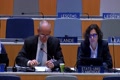 UNITED STATES OF AMERICA: Thank the delegate of Ghana for his able chairmanship of the Ad Hoc Expert Group. We think that it was a productive discussion. I would like to just note a few additionalUNITED STATES OF AMERICA [00:31:26]Matters with respect to the limitations of Intellectual Property or patents, it was discussed that theUNITED STATES OF AMERICA [00:31:40]The term Intellectual Property is actually quite broad in light of forms of Intellectual Property like integrated circuits for layout designs and trade secrets which seem to have no relevance to patent disclosure requirements.UNITED STATES OF AMERICA [00:31:54]Furthermore, there is some discussion of the use of maximum exploring the use of maximum standards in the text and it was suggested thatUNITED STATES OF AMERICA [00:32:09]The maximum standards might be a means to make the text more desirable to users of Genetic Resources, with the respect to the trigger, there is a suggestionUNITED STATES OF AMERICA [00:32:23]And that directly based on could be a trigger that would make the text more simple and more easy to use and then there was a suggestion thatUNITED STATES OF AMERICA [00:32:38]Currently many of the disclosure requirements that are in place are not being fully used and I think a focus on making a system designing a text that would beUNITED STATES OF AMERICA [00:32:52]I thank the Distinguished Delegate from the United States of America for your intervention.UNITED STATES OF AMERICA [00:33:05]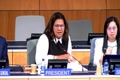 CHAIR: Do I dare say that there are no more requests for the floor? Well, there are no more requests for the floor.CHAIR [00:33:19]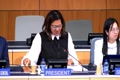 So, okay, we are under agenda item 6. Just before we broke for lunch, you were shared with document virtual.CHAIR [00:33:34]Document on Genetic Resources and as I had indicated then, I am inviting all of our participants to have an open, transparent and an inclusive thisCHAIR [00:33:49]Discussion on the future work and methodology of the IGC, noting that no decisions would be expected on it at this session, but it would give us an opportunityCHAIR [00:34:04]To look at all your comments, so if I could open the floor now, can we put up about the slide?CHAIR [00:34:18]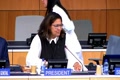 Please, please.CHAIR [00:34:33]...CHAIR [00:34:34]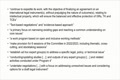 Okay, so the document is now on the screen, so you have an opportunity toCHAIR [00:35:14]It is basically just extracts taken from the mandate, it is nothing new.CHAIR [00:35:28]...CHAIR [00:35:38]In case anyone is concerned, or there is a question, oh, I see the floor, request, but before I get to the floor request, theCHAIR [00:35:48]Discussion on the methodology is for the next session, not the one that we are presently, okay, I acknowledge and recognize the European Union.CHAIR [00:36:00]EUROPEAN UNION: Thank you, Chair, and also thank you for clarifying that we are actually going to talk about the upcoming sessions and not this one. This is also our understanding.EUROPEAN UNION [00:36:15]I would like to comment on the GR work strength because this is GR session, actually I realize that the upcoming session is not focused on GRs but when it comes to methodology on the GR work strand it is our understanding thatEUROPEAN UNION [00:36:25]Creating rev 1 in rev 2 versions is not the desirable way to call in the future so we have stated several times that we find that the Chair's text is better.EUROPEAN UNION [00:36:39]The basis for continued discussions, of course, we also added that there are still points for us for further substantive discussions to address asEUROPEAN UNION [00:36:53]Such in general, we would far prefer that to be the basis for further negotiations on GRs and TK, and when it comes to the TK, TCEs workmen, I think thisEUROPEAN UNION [00:37:06]Situation is slightly different there because the rev 1 rev 2 methodology and facilitators they might be working towards progress, we have not had aEUROPEAN UNION [00:37:21]The same situation as on tiers, but we are definitely of the view that on GRs we should try to focus on a text which really focuses on common andEUROPEAN UNION [00:37:36]The nominators and narrows down certain discussions to a framework which does not inspire so much circular and very well heard andEUROPEAN UNION [00:37:50]I thank the Distinguished Delegate from the EU for that intervention.EUROPEAN UNION [00:38:05]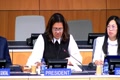 CHAIR: I see no other requests, yes, well, I am sitting here but rightly representing Ghana and I was justCHAIR [00:38:17]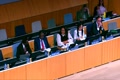 Said I were not to go to my seat and make this intervention but since I am already here well I will need to say that I am speaking in my capacity as the representative of Ghana.CHAIR [00:38:31]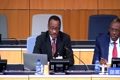 Pointing to the methodology, I would like to state that when it comes to age, I am probably one of the orders in this room when it comes to participation in the IGC process, I have been hereCHAIR [00:38:45]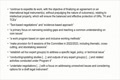 GHANA: From the very first IGC session I would like to note that I mean the process of negotiating is quite unique is not one thatGHANA [00:38:59]Is encountered in other negotiating fora anywhere in the world, what seems to apply in the time we come is that we have Member States given the opportunity toGHANA [00:39:13]To make adjustments to the working draft text. Now we see adjustments. We mean literally that. I mean, you could put in commerce full stops based onGHANA [00:39:28]The request of any interested Member State, I believe that has contributed significantly to the delay that has characterized this negotiating process, was very happyGHANA [00:39:43]When the new Chair in her wisdom talked about given space this afternoon for us to discuss the methodology, I thought it would provide the opportunity for everything.GHANA [00:39:57]Of the manner in which we proceeded to discuss issues in this forum, and then perhaps inject new thoughts as to how to guide our future work, I notedGHANA [00:40:11]The most recent intervention by the representative from the EU should be diplomatic and expressed a bit of frustration about theGHANA [00:40:26]What she referred to us secular presentations each of we come and building on that I would like to note that it is really very secular because each time we come here we.GHANA [00:40:40]Are given very significant useful proposals. We always expect to move forward. We make a step backwards. But then at the very next IGC will brought backwards, we step two steps backGHANA [00:40:54]Which we never seem to make progress and that is because well-established positions, improvements that we have been made in text are suddenly thrown overboard and we have to approach theGHANA [00:41:08]The issues are fresh that to me in my personal capacity and also speaking as a representative of Ghana is just not sustainable economic progress.GHANA [00:41:23]What we see happening in fora where there is really very serious interest in advancing the negotiations is that we usually would have a very core small team that isGHANA [00:41:37]Given the I would say mandate to draw proposals that take into account all the views that I expressed at the meeting, whether for orGHANA [00:41:52]So no Member States' provision is left out. Indeed, the constructive positions are put together.GHANA [00:42:06]In a manner there are love participants at the meeting to advocate both in plenary and on the sidelines for support of their respected positions and that is what.GHANA [00:42:20]Face-to-face meetings in settings like this is simply all about, and of course it speaks to why trying to conduct negotiations in the covert area online did not proveGHANA [00:42:34]Very, very useful each time we come here, we are able to during the coffee break move to certain Delegations and now to get a better understanding of their positions to advance the negotiations.GHANA [00:42:48]So we think that in addressing the methodology, I thank you, Chair, for the fresh approaches she is bringing to this process.GHANA [00:43:02]It is that we really rethink how we receive the inputs of Member States and especially how those inputs are captured andGHANA [00:43:16]Placed in the working documents for ease of reference and use by delegates when the come, I just presented a report as a Chair of the expert group.GHANA [00:43:31]I mean, it was quite an interesting challenge, putting together the text spent much of the night getting that work done, but inGHANA [00:43:45]Going through this task my goal was to cover the best of my ability all the differences of views that I had and I do believe that that is what I tried to do in my report.GHANA [00:43:59]That I just delivered. Now, I think that it would be useful when we talk about groups that we put togetherGHANA [00:44:14]Be they referred to in this system as the expert group on genetic resources or what we have done in previous IGC settings and wish to me were also usefulGHANA [00:44:28]Would be the informals where we have small groups established to analyse specific issues that those steps of settings are sadly useful but then we should give themGHANA [00:44:42]A certain measure of weight we should not ask people to come to meet these discussions for discussing sick if it is a small committee that is set up the report.GHANA [00:44:56]Of the results of the discussions of that working group must be brought to the IGC and worked on as not like you just here and drew away the report.GHANA [00:45:09]What am I referring to, getting back to the working text, if we had a small Committee, I mean the work of the facilities and I think we need something more than just the facility.GHANA [00:45:23]To give them that authority to take on board all the different opinions and then have that mandate to draft the language. So when it comes to particular words that should be used,GHANA [00:45:38]It should be the remit of that committee to produce the draft and we should also understand that when the draft is brought to the IGC it should not.GHANA [00:45:53]Be just trampled output it rather unkindly by any delegation yes we know that Member States have their sovereign rights to express their views.GHANA [00:46:07]But those views could be summarized along thematic lines that were taken on board by the small committee so that when in its time we meetGHANA [00:46:20]We are building all what that smoke which you would have produced and which would have gathered some consensus in the prior IGC, so we are making progress, so it would never be the case that we comeGHANA [00:46:34]Those that are made, and in the next time we meet, we revert to Browne Zero. So I would say that they have not participated in many different negotiating contexts, and frankly,GHANA [00:46:48]Very surprised about this process and I would like to know that my first experience really helping to craft a national instrument with respect to traditional knowledge was in 2003.GHANA [00:47:03]Will produce the convention on intangible cultural heritage under the auspices of UNESCO, we did not go through this process, when who is here, can testify to the process that worked was to getGHANA [00:47:17]A team of experts from the different regions chaired by the former President of the World Court at the time, and then to produce itGHANA [00:47:31]Text, so you have a small committee in charge of insetting the different language, the discussion was robust, quite frank, but we ultimately crafted something that was submitted to Member States for adoption.GHANA [00:47:46]The same process could work here, it ends a mackerel experience as well as the Chief Training, and we are in the process of negotiated protocols on investment, Intellectual Property rights, trade in services, goods and sword.GHANA [00:48:01]We do not go through this process, so by recommendation would be to then have the Committee similar to what we had yesterday,GHANA [00:48:16]And then to recognize that they have the mandate to produce, not only discuss, but come up with language that do present to the IGC, we have an understanding that language would not just beGHANA [00:48:30]Necessary change at will by any Member States and that when people want to make changes, well, they should also try to seek some support from other Delegations. That is whatGHANA [00:48:45]Gives us that benefit each term we meet. Looking at what has been presented, the summary of the mandate, I do not see anywhere in thatGHANA [00:48:59]Document a reference to the fact that when a text is produced, each Member State can simply get up and require changes to be made to the text or to reportGHANA [00:49:14]Request that proposals that are made should be inserted based strictly on the requirement of the particular Member States. So these are theGHANA [00:49:29]Concerns that I would like to express as the representative of Ghana in this forum, and I just believe that seeing this support for it, we canGHANA [00:49:43]Work on a way to bring about the much desired reforms, and even though it may be premature, I do believe strongly,GHANA [00:49:57]That this might be a time for us to pay close attention to the rules of procedure that would guide the workGHANA [00:50:10]Of WIPO and also the United Nations institutions, we note that it is always useful to Ghana consensusGHANA [00:50:24]In our work especially when it comes to discussion of substantive matters, however, that is not a case when it comes to matters of procedure.GHANA [00:50:39]When it comes to matters of procedure, at certain times it is my Minister to call for a vote, so I will discuss this with my counterparts in the African Group.GHANA [00:50:53]And we are quite open to considering where necessary, placing this question about how we approach our work in terms of solicitingGHANA [00:51:07]Inputs and reflecting the suggestions made in the working text given our belief that it relates to matters of procedure with sadly.GHANA [00:51:22]We are looking quite carefully at possibly presenting that to a vote in a very near future, so thank you, Chair, for listening, but also my comments as the representative of Ghana.GHANA [00:51:36]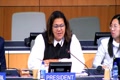 CHAIR: Distinguished Delegate from Ghana for his intervention, and some really interesting points were raised and articulated which I think we can all consider. I now invite the Distinguished Delegate from South AfricaCHAIR [00:51:51]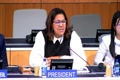 FICAC, who is the remote South Africa first is a point, probably the bad language of apologies, but South Africa who is not in the room.CHAIR [00:52:06]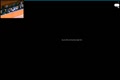 Thank you, Chair, a year listening to the Distinguished Delegate from Ghana we fully endorse the approach that this willCHAIR [00:52:20]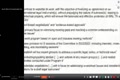 SOUTH AFRICA: On the table group, it is basically a Nagoya type of a methodology because in Nagoya what the methodology that was approached is thatSOUTH AFRICA [00:52:35]Each article was taken into separate small groups and regional and regional participants, deliberated and discussed and debated each article andSOUTH AFRICA [00:52:50]The consensus of that article came back to plenary and it was binding on the text, so what the Distinguished Delegate from Ghana is.SOUTH AFRICA [00:53:03]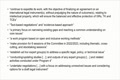 Who is putting on place is a Nagoya type of situation and I am fully supportive of the type of approach that we break up into smaller groups.SOUTH AFRICA [00:53:16]Discuss these issues debate it and that is fine but the point that I if you wanted to to make a chair is that when are we bringing thisSOUTH AFRICA [00:53:29]Process to finality, it is now become a generation, it is now almost 25 years, so Euro, can we have a sense of the finality of this process?SOUTH AFRICA [00:53:43]I am saying this on the basis that that the Beijing and the Marrakesh are are documents that was fought to the Diplomatic Conference was more soiled than then the.SOUTH AFRICA [00:53:56]Then the document as presented by the outgoing Chair and as you would have noticed that the African Group is more in line with the Chair's text.SOUTH AFRICA [00:54:10]So you know what we are asking is when is this finality of this process going to happen, thank you, Chair, I thank the distinguishedSOUTH AFRICA [00:54:24]CHAIR: Delegate from South Africa for his intervention and I invite the Distinguished Delegate from Nigeria to speak. Thank you, Madam Chair.CHAIR [00:54:39]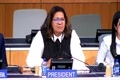 NIGERIA: Since this is our first time I am speaking, we wish to congratulate you on your new role and to also congratulate your Vice-Chairs and to thank the Secretariat forNIGERIA [00:54:54]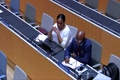 Madam Chair, our Delegation strongly identifies with a remark made by EU, Ghana and South Africa.NIGERIA [00:55:08]We have a slightly different take to the extent that we want to build upon the report of the Ad Hoc technical expert group of yesterday.NIGERIA [00:55:23]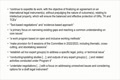 Madam Chair, if you would notice, part of our broader mandate is to finalize and to narrow gaps to address all resolved issues.NIGERIA [00:55:37]It would then appear that the ad hoc technical expert group report with the very active support of the Secretariat has actually helped usNIGERIA [00:55:52]To identify the areas that need narrowing of gaps and those were laid before us here today. And what the Chair of the group did not seem toNIGERIA [00:56:07]You have mentioned his report is that the deliberations were reasonably energized by the Chair's text and it is becoming pretty clear that our work isNIGERIA [00:56:21]Really caught out for us and consequently it would appear that we may need to begin to look in the direction of how to nowNIGERIA [00:56:34]Try and utilize what appears to be the galvanizing trend toward clearly defined narrowed areas that the technical expert report hasNIGERIA [00:56:48]Helped us to see clearly to see what other methods that we can use to be able to advance our deliberations being inspired strongly by that Chair's text and the EUNIGERIA [00:57:02]The Delegation has made reference to the more important rev 1 and Rev 2. I think we have gone beyond that and whatever method including the one put on the table by Ghana, South Africa,NIGERIA [00:57:17]We are open to it and I think we have found a very clear part forward and any attempt to over emphasize our differences when they are completely inNIGERIA [00:57:32]Narrow and before us would be counterproductive. Thank you, Madam Chair. I thank the Distinguished Delegate from Nigeria for that intervention and I now invite Algeria representingNIGERIA [00:57:46]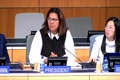 CHAIR: In the African Group to make their intervention. Thank you, Madame Chair, for giving me the floor. I am speaking on behalf of the Africa Group.CHAIR [00:58:01]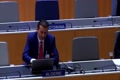 ALGERIA (AFRICAN GROUP COORDINATOR): We welcome your intention to review the methodology of the IGC in order to make progress as outlined in our statement this morning, our group emphasized the need forALGERIA (AFRICAN GROUP COORDINATOR) [00:58:15]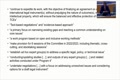 Or the Committee to review its working methodology with a view to strengthen intercessional work, including but not limited to the creation of limited membershipALGERIA (AFRICAN GROUP COORDINATOR) [00:58:30]Intercessional working groups on genetic resources with a stronger and broader mandate to consider key outstanding issues and make recommendations to the Committee for possible approval.ALGERIA (AFRICAN GROUP COORDINATOR) [00:58:44]We acknowledge that the Ad Hoc Expert Group has been very instrumental in addressing some specific legal policy and technical issues that we still think that the negotiations in IGC have reached sufficientALGERIA (AFRICAN GROUP COORDINATOR) [00:58:58]Levin of maturity. And it is time to cross the finish line. We think that in our view the evidence-based approach was useful, but it has been exhausted. We cannot keepALGERIA (AFRICAN GROUP COORDINATOR) [00:59:13]Doing business as usual and expect different results, we think it is time to work differently, and we suggest that weALGERIA (AFRICAN GROUP COORDINATOR) [00:59:27]The work on the new methodology, we have heard some views, very interesting views on the way forward, especially with regard to the establishment of small groups or working groups.ALGERIA (AFRICAN GROUP COORDINATOR) [00:59:40]And strengthening the intercession work and to give strong mandate to these Working Groups to make proposals and suggestions and to take advantage of the momentum.ALGERIA (AFRICAN GROUP COORDINATOR) [00:59:55]That has been created by the Chair's text which presents a lot of merits and we need to continue our discussion on this basis.ALGERIA (AFRICAN GROUP COORDINATOR) [01:00:08]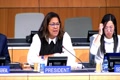 We are on behalf of the African Group and I invite the Distinguished Delegate from Venezuela to take the floor.ALGERIA (AFRICAN GROUP COORDINATOR) [01:00:22]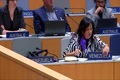 VENEZUELA BOLIVARIAN REPUBLIC OF: I greatly appreciate the summary given by the Working Group experts Working Group andVENEZUELA BOLIVARIAN REPUBLIC OF [01:00:36]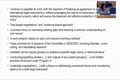 It was a very good as summary regarding methodology regarding groups we think that it is very interesting but what I am concerned about is the idea of studies because I think that would further delay our work.VENEZUELA BOLIVARIAN REPUBLIC OF [01:00:51]But the idea of working groups is a good one, we think that we should include the idea that all of the differences that we have and that are to the identified haveVENEZUELA BOLIVARIAN REPUBLIC OF [01:01:05]Two or three associated positions, this is for every single point, be it the dissemination requirement, the disclosure requirement or about derivatives and so the groupVENEZUELA BOLIVARIAN REPUBLIC OF [01:01:20]So to focus on those differences, it can not just be expert groups, they have to have a political focus, because there are groups of countries that agree with this position or that one,VENEZUELA BOLIVARIAN REPUBLIC OF [01:01:35]And when we look closely at it, there are really that many differences, so we could come to a consensus on each of the topics, so the suggestion would be for these groups toVENEZUELA BOLIVARIAN REPUBLIC OF [01:01:49]Focus on these specific issues which give rise to divergences so that we can come to air consensus. Thank you very much. I thank the Distinguished Delegate from Venezuela forVENEZUELA BOLIVARIAN REPUBLIC OF [01:02:04]I invite the Distinguished Delegate from the United States of America to take the floor.VENEZUELA BOLIVARIAN REPUBLIC OF [01:02:19]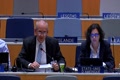 UNITED STATES OF AMERICA: We had the opportunity to comment on the future work of this Committee, the US delegation has a long history of actively participating in the IGC's text-based discussions.UNITED STATES OF AMERICA [01:02:34]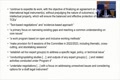 We recognize that many Delegations have made valuable contributions to the discussions over the years, we also recognize the facilitators' constructive workUNITED STATES OF AMERICA [01:02:48]In this process, the Committee's ongoing contributions have moved our work forward in a gradual and deliberate manner, these contributionsUNITED STATES OF AMERICA [01:03:02]Have been captured in the consolidated document which has been discussed in plenary and in informals. While heavily bracketed, this document contains the collective viewsUNITED STATES OF AMERICA [01:03:16]And insights of delegations and observers to the IGC discussions, we also recognize the value of the Chair's text which was developed by the former IGCUNITED STATES OF AMERICA [01:03:31]You, Chair. We recall, however, paragraph 4 of Paragraph 4 of the introductory remarks of the document stating that the Chair's text was developed andUNITED STATES OF AMERICA [01:03:46]Under the former Chair's own authority as a contribution to the IGC, the Chair's text, therefore, reflects the former Chair's own position,UNITED STATES OF AMERICA [01:04:00]And perspectives on our discussions. The Chair's text was not the direct product of the Committee's exchanges. And as such, it does not represent theUNITED STATES OF AMERICA [01:04:15]We believe this document, the Chair's text, has value to the US delegation and to other members as a source of inspirationUNITED STATES OF AMERICA [01:04:29]And ideas, however, it should not be used as the basis for our ongoing discussions. For these reasons it is this delegation'sUNITED STATES OF AMERICA [01:04:42]Preference that the consolidated document and not the Chair's text continue to be used as a basis for the Committee's work. In summary, Madam Chair, we support the current processUNITED STATES OF AMERICA [01:04:57]As including the use of revised text with an opportunity for review by Member States and the inclusiveness of this process. Thank you, Madam Chair.UNITED STATES OF AMERICA [01:05:12]CHAIR: I thank the Distinguished Delegate from the United States of America and I invite the Distinguished Delegate from Saudi Arabia to make your intervention.CHAIR [01:05:26]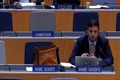 SAUDI ARABIA: A very good afternoon, thank you very much, Madam Chairman, since it is my first time on behalf of the Delegation of Saudi Arabia, I would like to congratulate you for the election as President ofSAUDI ARABIA [01:05:40]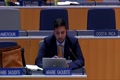 The Office of the Intergovernmental Committee, the IGC, we also thank the Secretariat for the great work for preparing for this session and all the arrangements have been taken, Madam Chair,SAUDI ARABIA [01:05:55]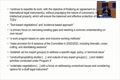 The South South African Delegation is in line of finding a compromise that would help us to work together and to look into theseSAUDI ARABIA [01:06:10]The GR and TK in this respect and also have to take into account the positions of all the member countries as well, our delegation supports to work on the text of Mr. Ian Goss,SAUDI ARABIA [01:06:24]Who was our former President in order to find in order to come up with an international legal instrument relating to the intellectual property since this is our last meeting in order to look into theSAUDI ARABIA [01:06:38]Sending issues regarding the GR and the TK floor, Saudi Arabia looks through this session to come up with palpable tangible objectives that would be reflected.SAUDI ARABIA [01:06:53]In the negotiations in order to take into account all the points of view and from this position we believe that the proposal made fromSAUDI ARABIA [01:07:05]Ghana would be one of the good ways out in order to expedite our work and to finalize this international legal instrument which would be binding to all of us, thank you very much, Madam Chair.SAUDI ARABIA [01:07:18]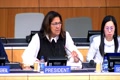 Thank the Distinguished Delegate from Saudi Arabia and I will ask the Distinguished Delegate from Indonesia to take the floor.SAUDI ARABIA [01:07:33]CHAIR: At the outset, Indonesia aligns itself with the general statement made on behalf of the APG and the LMCs, since this is the first time Indonesia is taking the floor on itsCHAIR [01:07:47]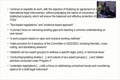 National capacity. We would like to echo others in congratulating you for assuming the role of Chairs in this important Committee. We are related and are confident that ourCHAIR [01:08:01]Your experience and able leadership will get this meeting towards a successful one. Madam Chair, with regard to this agenda item 6 in general,CHAIR [01:08:16]INDONESIA: Indonesia would like to underline the importance of the continuity of work by building on previous progress achieved. We welcome and support your intention, Madam Chair, andINDONESIA [01:08:31]To continue to use the Chair's text as contained in document WIPO/GRTKF/IC/43/5. And inINDONESIA [01:08:45]Tend to hold the pen. In relation to said document moving forward, Indonesia stands ready to engage constructively within the text-based negotiation processINDONESIA [01:08:59]This week, based on documents IC/43/4, IC/43/5, and I see for the three/non-paper.INDONESIA [01:09:13]We believe that the negotiations should focus on the core issues, namely the disclosure requirement, including its trigger and content, as well as subject matter of the provisions.INDONESIA [01:09:27]And the issues on sanctions and remedies. Indonesia continues to subscribe in the belief that the main objective of the draft instrument isINDONESIA [01:09:40]It is to prevent the misappropriation of Genetic Resources and their derivatives through the IP or patent system by applying a disclosure requirement.INDONESIA [01:09:53]Madam Chair, in terms of working methodology, Indonesia looks forward to actively contributing in the openINDONESIA [01:10:06]Transparent and inclusive discussion on future working methodology that you intend to conduct within this session of the IGC. It is imperative thatINDONESIA [01:10:19]We can find a working methodology that allows us to reflect and build on the progress made throughout the course of the negotiations. Indonesia believes the working methodology this has already been in practice.INDONESIA [01:10:33]This in other substantive Committee of WIPO could be considered to be applied for the IGC where Chair's text with US dependent holder would reflectINDONESIA [01:10:47]Progress of negotiations. We stand ready to work constructively with other Member States under your guidance. Madam Chair, thank you.INDONESIA [01:11:01]I now hand the floor to theINDONESIA [01:11:11]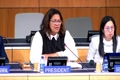 CHAIR: Delegate from Mexico.CHAIR [01:11:26]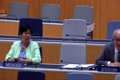 MEXICO: As I said earlier I was going to set aside a few points for later interventions and that IMEXICO [01:11:39]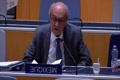 We were going to have a clear separation of information systems now in the substantive part of the text here having listened to the other Delegations.MEXICO [01:11:53]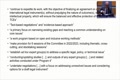 That we have seen very good ideas expressed but our concerns in Mexico is that we are not making progress, not even the working methods.MEXICO [01:12:08]Good documents we have got the possibility of creating groups including intercessional groups and so on.MEXICO [01:12:22]I do not really think we need more group so we need more time to resolve issues if we look at things from theMEXICO [01:12:33]An overall standpoint we can see that there have been substantive discussions undergoing on a finite number of themes, 45, very specificMEXICO [01:12:47]Upon which we really should not go on discussing or not doing philosophy here we are trying to create an international legal instrument we are trying to narrow differences.MEXICO [01:13:02]On a finite group of topics 4, 5 only.MEXICO [01:13:17]So I would appeal to your wisdom to come up with a method that would allow us to attain this international agreement without working withMEXICO [01:13:32]By setting up seen idea working groups new documents and so on.MEXICO [01:13:46]I think that we have identified a specific number of topics that need to be defined now, andMEXICO [01:13:57]And this is our substantive work, now if we distribute these to a series of working groups with attendant lack ofMEXICO [01:14:11]Transparency if we work this way we are going to be losing time, I think that today the different Delegations that have spoken on these topics have shown that there is a consensus onMEXICO [01:14:26]And in the ad hoc reading yesterday, I think it was obvious thatMEXICO [01:14:41]It is possible to make progress on identifying points of consensus here.MEXICO [01:14:54]The European Union through its representative and other representatives have talked about the need toMEXICO [01:15:07]Is put an end to this circular movement to this endless process that we need to find terminology.MEXICO [01:15:21]There will allow us to clean up the text and the text or the consolidated text or theMEXICO [01:15:32]Previous chairman's text. It is never important what we need to do was highly define the points that we have to work on to reach an agreement. And sorry to have takenMEXICO [01:15:47]The floor a second time, but I really wanted to say that ifMEXICO [01:16:00]You gave us it, for example, some homework to do during a lunch break and I am looking at the screen now, I would say that bullet 3MEXICO [01:16:12]A primary focus on narrowing existing gaps and reaching a common understanding on core issues that should be the guiding point for our work.MEXICO [01:16:24]CHAIR: I thank the Distinguished Delegate from Mexico, I now invite the Distinguished Delegate from the United Kingdom.CHAIR [01:16:39]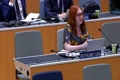 UNITED KINGDOM: I would like to begin by congratulating you on your election on behalf of the UK delegation and we are confident in your leadership of this Committee to support our discussions on Genetic Resources, Traditional Knowledge, and Traditional Cultural Expressions going forward, supportUNITED KINGDOM [01:16:52]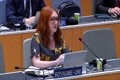 For the last 20 years this Committee has spent many hours producing the consolidated text on Genetic Resources, this consolidated document represents the views and positions distilled over the years.UNITED KINGDOM [01:17:06]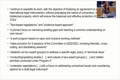 Into a comprehensive reflection of our work to date the UK supports the continuation of negotiations on the consolidated text as not to do so would overlook much of the valuable work this committee had achieved over the last twenty years.UNITED KINGDOM [01:17:21]We also recognize, however, that the Chair's text is a valuable reference document that sits alongside many other documents this Committee has produced over time, the UK remains committed to working towards an outcome that is mutualUNITED KINGDOM [01:17:36]I invite the Distinguished Delegate from Japan to take the floor.UNITED KINGDOM [01:17:50]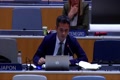 JAPAN: Thank you, Chair, we would like to join others in welcoming you on your election of the Chair of this important Committee, our appreciation also goes through the Vice-Chairs and ad hoc expert Chair, Distinguished Delegates.JAPAN [01:18:03]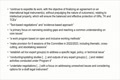 From Ghana for their continued contributions. Also this delegation would like to thank the Secretariat for its hard work in arranging this meeting. Turning to the methodology, Japan associates itself with the StateJAPAN [01:18:18]Japan appreciates the former Chair's personal initiative in preparing the Chair's text of a draft international legal instrument relating to IP GRs and associated TK.JAPAN [01:18:32]While the Chair of the text could be a useful reference for our discussion, Japan believes that the best approach at this stage is to continue discussion on the consolidated document relating to IP and GRs, which atJAPAN [01:18:46]Which reflects developments made by the IGC. Therefore, we are not in favor of conducting a text-based negotiation brought by clause on the Chair's text. Lastly, we would like to point out that our discussion should be Member StatesJAPAN [01:19:01]Women, and thus we cannot support the creation of a small committee for drafting the text by a small group of Member States. Thank you. I thank the Distinguished Delegate from Japan. I invite the distinguishedJAPAN [01:19:15]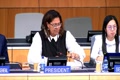 CHAIR: Thank you, Madam Chair and I would like to take this opportunity to congratulate you on assuming the chairpersonship and look forward to working with you on this importantCHAIR [01:19:30]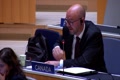 CANADA: At this point Canada would like to take this opportunity to communicate a previously held but still outstanding concern which has been reflected a bit in the comments today.CANADA [01:19:45]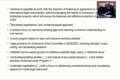 As we have stated at previous IGC meetings, Canada believes that as we continue to advance these negotiations, it is important to create a space for building a mutual understanding on core issues and to explore opportunities for bridging gaps through meaningful dialogue.CANADA [01:20:00]While it may be useful in some respects to reduce the number of alternative proposals with the goal of streamlining text, this approach should not be done at the expense of substantive discussion on the content and at this point I want to say also with reference to theCANADA [01:20:15]To the mandate document, it is very clear that developing a common understanding is important, but developing an understanding, a common understanding is an incremental process that must be inclusive. And in this sense,CANADA [01:20:29]Making use of the consolidated document which reflects years of work of the members of the Committee which includes work towards that common understanding. It would be wrong. We think two simpleCANADA [01:20:43]We cast that aside in the interest of what might be an attractive short cut because we may find that as discussions continue, we may come back to some of those same issues, then if we ignore them, so I do not know if it would actuallyCANADA [01:20:57]Expedite the process at all because some of that the work in the consolidated document has been very important to help deepen understanding and to work towards aCANADA [01:21:12]A common understanding of where the resulting issues are. So while we think that the Chair's text also represents important work that reflects again the work towards of the Committee members towards a common understanding ofCANADA [01:21:27]I thank the Distinguished Delegate from Canada and I think it is now convenient for us to have a formal coffeeCANADA [01:21:42]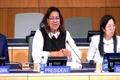 CHAIR: A break, so we will break for coffee and we will resume in 15 minutes. So we can go for coffee and come back in 15 minutes. Thank you so much.CHAIR [01:21:56]...CHAIR [01:22:07]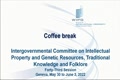 ...CHAIR [01:30:54]Thank you, Mr. Chairman, for this text.CHAIR [01:31:12]...CHAIR [01:31:15]Okay, good afternoon and thanks for coming back.CHAIR [01:55:48]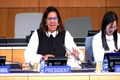 My sincere apologies that 15 minutes was 15 minutes to make a time, we will not do it again though a number of persons have raised questions about missingCHAIR [01:56:07]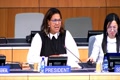 Delegates, and I know that since we last met in person, some of the persons who usually attend the IGC have passed or died, some as a result of the coronavirus andCHAIR [01:56:22]Pandemic. I just thought if we could have a moment of silence in recognition of those who served on our Committee, but I am no longer with us. PhysicalCHAIR [01:56:37]Caroline, you have the floor.CHAIR [01:56:47]...CHAIR [01:57:32]I am now going to give the floor to Pakistan, Pakistan and President, they will be speaking remotely Pakistan.CHAIR [01:57:47]Thank you very much, Madam Chair, since my delegation takes the floor.CHAIR [01:57:59]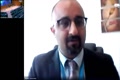 PAKISTAN: For the first time I would like to take this opportunity to congratulate you on your election, I would also like to commend the efforts of the distinguished delegate of Canada who chaired the meeting ofPAKISTAN [01:58:14]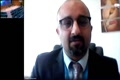 Of the and our group yesterday to which I had the honour to be a part of, very briefly, Madam Chair, we would just like to side with those whoPAKISTAN [01:58:29]Delegations and those views which have expressed the need for further focused efforts to logically conclude this IGC work thatPAKISTAN [01:58:43]That has been going on for some time now, I think the views expressed in terms of the working methodology, the view expressed by the delegate of thePAKISTAN [01:58:57]Canada, they made attention and the creation of Focus Working Groups with some sort of weight it, at least in terms of their contribution, at least in the form of a report, could be one ofPAKISTAN [01:59:11]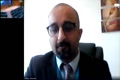 Are one of the best to go forward, I think the Indonesian delegation has also raised one very pertinent way forward, that is to be wrong.PAKISTAN [01:59:25]To adopt the working methodology for some of the other committees within WIPO doing the normative work, so as a delegation we are convinced then that we will support any.PAKISTAN [01:59:40]Adjustment to the working methodology which actually tried to expedite and seek to expedite and conclude the ICT work as well as possible, I will sport there, thank you.PAKISTAN [01:59:53]CHAIR: I thank the Distinguished Delegate from Pakistan for that intervention and I invite the Distinguished Delegate from Switzerland.CHAIR [02:00:06]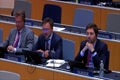 SWITZERLAND: Thank you, Madam Chair, let me first congratulate you for your election as the Chair. We are looking forward to making progress under your leadership. As mentioned by Group B this morning, in our view, the working methodology of the IGCSWITZERLAND [02:00:21]D should be transparent and inclusive of all Member States' views and positions and it should be efficient and allow for real negotiations of textual proposals. Therefore, I would like to mention two points that are important.SWITZERLAND [02:00:35]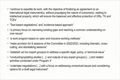 To our Delegation. First, when it comes to the establishment of small working groups, as proposed by the Distinguished Delegate of Canada, we are ready to explore such an approach.SWITZERLAND [02:00:50]However, the establishment of such groups would need to have the support of all members and they would need to be transparent and inclusive. Second, along the lines expressed by the EU, we are of the view thatSWITZERLAND [02:01:04]In the GR context, the production of rev 1 and Rev 2 based on what facilitators take up from the discussions in the plenary or in informals is not very efficient. As others, we believe thatSWITZERLAND [02:01:18]The Chair's text would be a better basis for further negotiations on GRs and TK associated with GRs, it contains carefully drafted provisions which allow to have focused discussions on core issues.SWITZERLAND [02:01:33]And also Madam Chair, for those Delegations that expressed concerns of using the Chair's text on GRs as a basis we would like to draw the attention to the Chair's non-paper including to the addendum we believe that based on feedbackSWITZERLAND [02:01:48]That the former Chair received the nonpaper and the addendum pretty much reflects those issues where we still have divergent views and their further efforts are needed by all Delegations. Finally, Madam Chair, as alsoSWITZERLAND [02:02:03]Stated by the EU, the situation may be different when it comes to TK and TCEs. In our view, that work is less advanced in particular also on the conceptual level. Therefore,SWITZERLAND [02:02:18]In our view, there is a need to use, there is no need to use exactly the same working methodologies in all IGC sessions, we trust that you together with your Vice Chairs and the Secretariat will find the appropriate way to proceed.SWITZERLAND [02:02:31]CHAIR: I thank you for that intervention, Switzerland, I now turn to any RF.CHAIR [02:02:46]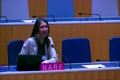 Thank you, Madam Chair I wanted to highlight that whatever methodologies are utilized, it is critically important to ensure the full and effective participationCHAIR [02:03:00]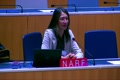 NARF: Of Indigenous Peoples and also sufficient funding for that participation and in this regard I would recall for Member States the 2019 Recommendation of the UN Permanent Forum.NARF [02:03:14]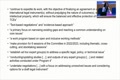 On indigenous issues that WIPO utilize funding from its core budget for this purpose and not just rely on the Voluntary Fund, we look forward to discussing this further withNARF [02:03:29]Member States in conjunction with agenda item number 7. Thank you. I invite South Africa remotely.NARF [02:03:44]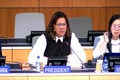 CHAIR: I expect to respond to the US and the Japanese intervention.CHAIR [02:03:56]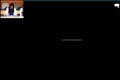 I I find it just hilarious that they are now putting the consolidated text on the table when at the 38th session of the IGC.CHAIR [02:04:11]SOUTH AFRICA: Both are the US supported by Japan presented that document but that is not my mamma issue I want to give some clarity in terms ofSOUTH AFRICA [02:04:26]Of the small working groups, as I mentioned in my early intervention is that these more working groups should be in the form of the Nagoya Protocol type scenario willSOUTH AFRICA [02:04:41]Where we had small working groups with existing gaps and regional and representatives were part of these small working groups and the decisions of the small working groups.SOUTH AFRICA [02:04:56]We are binding on the final plenary sessions thank you, South Africa, I invite the Distinguished Delegate from Egypt.SOUTH AFRICA [02:05:09]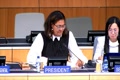 CHAIR: Thank you very much, Madam Chair, since it is the first time that we are taking the floor.CHAIR [02:05:21]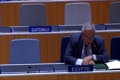 We would like to take this opportunity to thank you and create you and congratulate you with the Vice-Director for this new ten-year, I would like to thank the Secretariat for all the work that hasCHAIR [02:05:36]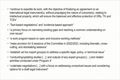 EGYPT: Been done, I would also like to specifically greet our outgoing director, Chair, who is not with us anymore, and if it is possible to transmitEGYPT [02:05:51]Our greetings to him that would be great because we are extremely happy and thankful to his work, as to the item of theEGYPT [02:06:06]Methodology of IGC IFG specifically between the sessions from 44 to 49, there are six sessions, apparently, between so from session 44.EGYPT [02:06:20]For to the 46, I would like to add my voice to what my colleague from Ghana, Nigeria, Algeria has said, and I would like to support the interventionEGYPT [02:06:35]Since from many participating Delegations, however, what I would like to say is that we take a look back to the past with regard to the IGC and to theEGYPT [02:06:50]GR specifically we only sorted out our outstanding issues only through focus groups and I think we need toEGYPT [02:07:04]We go back to this procedure and for the 44/556 we should have a Focus Group set up, however prior to that, the Secretariat shouldEGYPT [02:07:19]Do some work, the Secretariat has got all the documents regarding the two topics that are at stake, which are the TK and the TCEs or the documentsEGYPT [02:07:34]Or the results of the consultations that have been carried out are available to the Secretariat and therefore the Secretariat should review the outcomes and determine the conflicting pointsEGYPT [02:07:48]To be raised to the general general session and we refer that to the Focus Groups, the Working Groups who would like to find means and ways to bridge the gapsEGYPT [02:08:03]To compromise and this would be in the first 44 th, 44 th, 46th section, this is my proposal, and we should, and again, the mandateEGYPT [02:08:18]Should be clear to these Focus Groups that would refer their report to the IGC and the mandate should beEGYPT [02:08:33]Are given properly to this focus groups and I would like to say I am against any other new surveys and studies because that does not expedite work but rather make it even delay itEGYPT [02:08:47]It would be some kind of a backdoor to provide new proposals, I am against, to approve a text as such, whether it is the Chair's text or the consolidated textEGYPT [02:09:02]I think it is very important to have a different approach in order to finalize our work, thank you very much for the opportunity, the delegate from Egypt, I invite the daysEGYPT [02:09:17]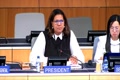 CHAIR: Thank you, Madam Chair.CHAIR [02:09:31]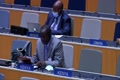 KENYA: Since it is the first time, can I speak, we would like to congratulate you, Madam Chair, for your election as the ChairKENYA [02:09:44]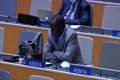 As well as the Vice-Chair, we also would like to congratulate you for being the fast as it was said this morning.KENYA [02:09:59]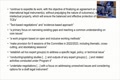 But through the history of IGC this is the first time we are having a charity, and by that, it means that these for theseKENYA [02:10:14]Addition, unlike the past 42 is or we have expectation that it can move us forward.KENYA [02:10:28]Better. I would also like to thank the Secretariat for the good organization of this particular meeting as well as the presentation done by the Chair of the expert group, andKENYA [02:10:43]It is very useful for this process in Kenya's view, Madam Chair, then I would like to remind itself that theKENYA [02:10:57]When it takes your seats there and listens to all Delegations whether fiscal orKENYA [02:11:11]Viduel, the Chair has got her own eyes 100 years, as expressed by the Vice-Chair, as well as several members from the Secretariat.KENYA [02:11:25]Therefore, Madam Chair, when the next concluding remarks for the session and was to an extent of even coming up with a text, KenyaKENYA [02:11:40]Text that want to be a balanced view in the Chair's opinion of the discussions of the process. Therefore, that isKENYA [02:11:54]Kind of conclusions or documents from the Chair are very useful for the process. Can you have reminded itself that, Madam Chair, it would like to remind the CommitteeKENYA [02:12:08]As such, that and in particular, the Chair's text, we have just been shared here, is a good reflection of theKENYA [02:12:23]Process so far in the observations of the Chair, even if Kenya's opinion is not taken on board, that particular text can respect it and expect other DelegationsKENYA [02:12:37]To that respect in that direction. Madam Chair, Kenya is rich in world life andKENYA [02:12:52]If I am thrown into a forest of such a while I have been including Lions, I must look forward of survival so that I come out ofKENYA [02:13:07]And if I find a way out of that then or forest of world life, includingKENYA [02:13:21]Lions, and even if there is a line that stands on the way, so long as I know it is only way to get me out of, to get my life safe, I would not like to go back to the forest.KENYA [02:13:36]I will follow that way, whichever the circumstances, what are my saying, Madam Chair, in our context that in Kenya's view the consolidated text is thatKENYA [02:13:51]Poorest of world life, including Highness, Lions, and so forth, and the Chair's text is the way out to get me out of thatKENYA [02:14:05]I would like to invite the other Delegations to look at the yes text as such, and therefore,KENYA [02:14:20]Kenya looks forward to a time, as many Delegations are proposed here, that this text becomes the basis for us moving forward.KENYA [02:14:35]In particular, I would not like to look at this as the basis, Madam Chair, only what looks forward, becoming the text that will be used for text-based negotiations for this IGC.KENYA [02:14:49]Madam Chair, may I finish up by thanking and asserting myself with the statements made this morning by theKENYA [02:15:03]The representative of the African Group, the Distinguished Delegate of Nigeria, and also the representative of the like-minded group, the Distinguished Delegate of the Republic of Indonesia. Thank you,KENYA [02:15:17]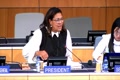 CHAIR: Thank you for that intervention, I now invite the Distinguished Delegate from Australia to make an intervention. Thank you, Chair, and I would also like to take this officeCHAIR [02:15:31]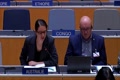 AUSTRALIA: Opportunity to congratulate you on your election and we look forward to your leadership of the Committee. It is the view of this delegation that the Chair's text is a good basis to move forward in reading the addendum attached to the nonpaper developed by theAUSTRALIA [02:15:45]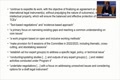 Mr. Chair, there has been significant consideration and consultation in developing that text, keeping in mind all of the views that have been shared variously in this Committee, and the work also highlights some of the key issues for us to focus on as we moveAUSTRALIA [02:16:00]In attempting to capture a possible middle ground, it is our view that the Chair's text is not only a useful document, but provides a better basis than the consolidated document for the future work of the Committee.AUSTRALIA [02:16:14]On the issue of methodology, our delegation is flexible to consider some of the approaches that have been raised by other delegations, and it does appear that further informal work could be helpful to support progress; however, it remains important thatAUSTRALIA [02:16:28]I now invite the Distinguished Delegate from Iran.AUSTRALIA [02:16:43]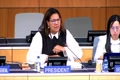 CHAIR: We will be presenting remotely Iran. We should take the floor. I would like to congratulate you for your election and we are hopeful that thisCHAIR [02:16:58]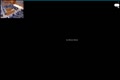 IRAN ISLAMIC REPUBLIC OF: The second session under the mandate can provide positive momentum to, finally, the agreement on legally binding instruments for a balance and effective protection of genetic resources, traditional knowledge and TurkeyIRAN ISLAMIC REPUBLIC OF [02:17:12]Let me assure you of our constructive engagement and cooperation during the Council, regarding the working methodology and my delegation is of the view that we should go up on aIRAN ISLAMIC REPUBLIC OF [02:17:26]We have a successful experience in other fora and in particular I refer to the number of young protocol negotiation process in which a small Working Group were set up for development of a specific Article which wasIRAN ISLAMIC REPUBLIC OF [02:17:40]Mentioned by the Distinguished Delegation of South Africa, therefore we support the proposal raised by the distinguished representative of Ghana on having intercessional working group meetings in order to accelerate the text-based negotiation andIRAN ISLAMIC REPUBLIC OF [02:17:54]Is associated with genetic resources, Madam President, we believe that the Chair's six of the draft international legal instruments relating to Intellectual PropertyIRAN ISLAMIC REPUBLIC OF [02:18:09]Genetic Resources and Traditional Knowledge associated with Genetic Resources contained in document WIPO/GRTKF/IC/43/4 isIRAN ISLAMIC REPUBLIC OF [02:18:24]To thank the Distinguished Delegate from the Islamic Republic of Iran, I now invite the Distinguished DelegateIRAN ISLAMIC REPUBLIC OF [02:18:38]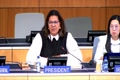 CHAIR: Thank you, Madam Chair, first we would like to congratulate you, Chair and Vice-Chair for your election and would also like to thank the Secretariat for excellent preparationCHAIR [02:18:53]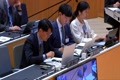 REPUBLIC OF KOREA: Of this meeting, regarding methodology, we would like to continue the discussion with the consolidated document containing the diverse views of all Member States. Further, for the purpose of clarity and inclusiveREPUBLIC OF KOREA [02:19:08]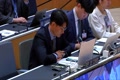 If we have some concern having on having too many small working groups for this IGC session, we will be constructively engaged in a future discussion. Thank you, Madam Chair. Thank you, Republic of Africa.REPUBLIC OF KOREA [02:19:22]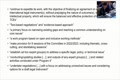 CHAIR: I invite the Distinguished Delegate from India who will be participating remotely to take the floor.CHAIR [02:19:37]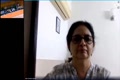 Thank you, Madam Chair, as the Indian delegation is taking the floor for the first time, are we taking this opportunity to congratulate you on your election.CHAIR [02:19:52]INDIA (APG COORDINATOR): Oh we are confident that under your leadership the committee will be able to make progress we also take this opportunity to congratulate the Vice-Chairs as far as the GR text.INDIA (APG COORDINATOR) [02:20:06]Is concerned, we feel that the suggestion to form the working groups made further consideration, however, we would like to stress that there shall be clear timelines for the working of such themes.INDIA (APG COORDINATOR) [02:20:21]Such a procedure shall not adversely affect the progress that is achieved by the committee so far regarding following a different methodology for TK and TCEs text.INDIA (APG COORDINATOR) [02:20:35]We are open to answering different procedures for different discussions thank you Madam Chair. Thank you, Madam Chair. Thank you for your intervention and India. I now give the floor to the Distinguished Delegate.INDIA (APG COORDINATOR) [02:20:50]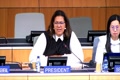 CHAIR: Madam Chair, thank you for giving Uganda the floor, we would like to congratulate you uponCHAIR [02:21:05]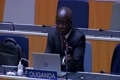 UGANDA: On ascending to this position of chairing IGC, I would also like to congratulate the Vice-Chairs and appreciate the work done by the Secretariat in a visit.UGANDA [02:21:20]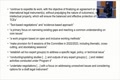 Within the IGC meetings. Regarding the Chair's text, our consideration is that theUGANDA [02:21:35]We are looking at the previous discussions, the reason why the Chair's text exists is because some positions are being put together to arrive atUGANDA [02:21:50]Narrowing the gaps and we believe that this text forms a good foundation for further discussion on how we can conclusivelyUGANDA [02:22:04]Arrive at an agreeable text that can form an international legal instrument, and therefore it is important that we adjust on ourUGANDA [02:22:18]Positions, but not really getting our interests as far as genetic resources and associated TK are concerned, it is important that weUGANDA [02:22:33]Look at the context rather than our positions because we have worked to do, and we should do it to the best that we can, andUGANDA [02:22:47]To safeguard our heritage and our knowledge because this continuation of discussing without end is not helping the peopleUGANDA [02:23:01]I now hand the floor to the Distinguished Delegate from the Lebanon.UGANDA [02:23:15]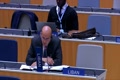 LEBANON: Thank you, Madam Chair, for the floor to begin with, I would like to extend my congratulations to you for your elections, I am completely confident that a lot of headLEBANON [02:23:30]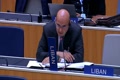 Way will be made in the future thanks to your leadership, specifically if we adopt a new approach and new methodology that would take into account the reason of thisLEBANON [02:23:44]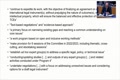 And of this deadlock, the previous methodology unfortunately was based on finding aLEBANON [02:23:59]The compromises and procedures that would be agreed upon by all parties and also to find means and wish to find twoLEBANON [02:24:12]Bridge gaps between conflicting interests. The new unfortunately this approach has been counterproductive and did not manage to bridge the gaps between the different interests that were expressed.LEBANON [02:24:27]We are supporting the creation of a Focus Group or small Working Group whose aim would be toLEBANON [02:24:42]Find common denominators between all the interests or at least to mitigate the conflicts or the differences between the different interests of the workLEBANON [02:24:57]Or the mandate of this new Focus Group would be to carry out studies that would take into account that inLEBANON [02:25:12]Are based on the economic interest for mostly for the different countries. And once we meet those interests and those needs, it wouldLEBANON [02:25:27]Be then easier to come up with a consolidated document that would be acceptable to all parties. Thank you, Madam Chair. Thank you, Lebanon, I now hand the floorLEBANON [02:25:41]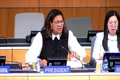 CHAIR: Thank you, Madam Chair. As we are taking the floor for the first time, we would like to congratulate you on your appointment. Singapore is keen to see progress onCHAIR [02:25:56]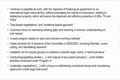 SINGAPORE: The text. We have heard the interventions from various Distinguished Delegates and not interventions that remind us that there is collective wisdom that has been built over time in this process. We observed that ideas when revisited might alsoSINGAPORE [02:26:10]Hold the key to unlocking solutions and we believe that a methodology that would allow us to reach a common understanding would be one that is flexible, inclusive and transparent to ensure that every party's interests are taken intoSINGAPORE [02:26:25]I now hand the floor to the Distinguished Delegate from the table.SINGAPORE [02:26:40]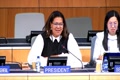 Foundation, I hope I did not kill that name. Very close, Madam Chair, I make this intervention on behalf of Taba, andSINGAPORE [02:26:54]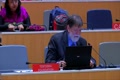 TEBTEBBA FOUNDATION: The tab tab in line with Switzerland, we congratulate you on your election to the Chair, we think it is reflecting the confidence placed in you by the members of this room who put you there and we lookTEBTEBBA FOUNDATION [02:27:09]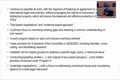 Forward to the next biennium on this. In your leadership, Tabor in line with Switzerland, Kenya, Uganda and other members and we are sorry we did not mention them. They seem to be numerous. We support the working from the formerTEBTEBBA FOUNDATION [02:27:24]Chair's text and the addendum as the basis for our work. We hope that this methodology of developing a Chair's text based on the balance of discussions at a meeting rather than live text drafting can be continued by yourselfTEBTEBBA FOUNDATION [02:27:39]Madam Chair, at least through the next meeting on GRs and TK, we believe this method as reflected the views of all in the room fairly attempting to clarify and highlight areas of broad consensus we canTEBTEBBA FOUNDATION [02:27:53]Cannot continue to develop text that tries to reflect all views regardless of the level of support in the room. This is not moving us on our positions. And not working towards the convergence we need to conclude this senseTEBTEBBA FOUNDATION [02:28:08]This method has resulted in a document that can mature to the point that we can have disciplined text-based negotiations, but we think we have heard that some members think that we could start on the text base thisTEBTEBBA FOUNDATION [02:28:23]Time, tap tabbers of the mind that that really should be put off to the next meeting of GRs and TK to see how this is maturing. We do support the idea of technical working groups and focus groupsTEBTEBBA FOUNDATION [02:28:37]On outstanding gaps and on disclosure and information systems and we want to ensure that those are fair and equitable and inclusive. Thank you, Madam Chair. Thanks to that intervention, I now turn the floor to theTEBTEBBA FOUNDATION [02:28:52]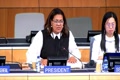 CHAIR: Distinguished Delegate from China who will be presented remotely.CHAIR [02:29:07]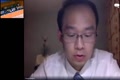 Thank you, Madam Chair, the Chinese Delegation welcomes the chairperson's methodology discussion, the Chinese Delegation,CHAIR [02:29:20]CHINA: Think the IGC should be should build on the current accumulation and continue the text so that we can come up withCHINA [02:29:35]A binding legal document to bridge the gap and so that all parties can view their opinions and with efficiency, we propose that IGC canCHINA [02:29:50]Consider to put the focus on the important substantive points to discuss, to find solutions.CHINA [02:30:05]The Chair's text is a very good foundation to start with, we hope more discussions can be started around that Chinese Delegation would like to listen toCHINA [02:30:17]All, I now hand the floor to the Russian Federation.CHINA [02:30:32]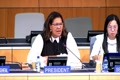 CHAIR: The PRESIDENT Thank you, Chair, my delegationCHAIR [02:30:47]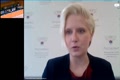 RUSSIAN FEDERATION: Would like to thank the Chair and all of the participants who worked yesterday on important issues within the Ad Hoc Expert Group.RUSSIAN FEDERATION [02:31:02]Now, the report from its Chair was presented earlier, and we feel that this kind of work could be very constructive with the night of the future, we would also like to thank you, Mr.RUSSIAN FEDERATION [02:31:16]In Gos, for the preparation of the non-paper concerning GR and TK, linked to that document, we have toRUSSIAN FEDERATION [02:31:31]To say that that document could represent a step forward bringing together all the different points of view on the different articles which has already taken so many yearsRUSSIAN FEDERATION [02:31:45]This draft document, we feel, will also allow us to take note of new ideas, new variants and linkedRUSSIAN FEDERATION [02:32:00]To progress being made by the Committee. It is crucial to balance the interest of everyone here, users and providers and thisRUSSIAN FEDERATION [02:32:15]Text has that merit it specifies the different articles of a document it makes as many important statements which I think could lead to a very good working document.RUSSIAN FEDERATION [02:32:30]The kind of document which could later be translated into national legislations, we feel that this is certainly the best document, theRUSSIAN FEDERATION [02:32:44]It has a rational structure, it goes into depth on the different themes and could constitute a basis for a new version of the document.RUSSIAN FEDERATION [02:32:58]That would cover the desiderata of all of the stakeholders and could be concerned to be a good compromise so let me thank Ian Goss for preparing the document.RUSSIAN FEDERATION [02:33:13]It is an inclusive document has all of the different points of view product of consultations and we fullyRUSSIAN FEDERATION [02:33:27]Concur with the observations that it makes and we are ready to work actively and constructively in this Committee in a spirit of cooperation. Thank you.RUSSIAN FEDERATION [02:33:42]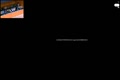 CHAIR: Federation, I now turn to the Distinguished Delegate from New Zealand who will be presenting remotely.CHAIR [02:33:56]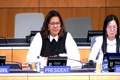 Thank you, Madame Chair, our terror and New Zealand would likeCHAIR [02:34:11]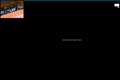 To congratulate you and the Vice-Chairs on their election, Madam Chair, New Zealand endorses the end to the distinguished delegation of distinguished delegations who supported the text prepared by the previous Chair.CHAIR [02:34:25]NEW ZEALAND: We will be considered that takes a well thought out attempt to reconcile the different positions held by what I mean is on this issue and we hope that all members will engage constructively on the text thank you.NEW ZEALAND [02:34:39]CHAIR: I now hand the floor to the Distinguished Delegate from Paraguay.CHAIR [02:34:54]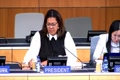 PARAGUAY: Thank you Madam Chair this is the first time I take the floor, so first of all, let me express my congratulations to you on your election and wish you all success in leading this committee.PARAGUAY [02:35:08]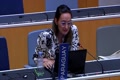 I would also like to congratulate the Secretariat for the excellent preparation Paraguay is pleasedPARAGUAY [02:35:23]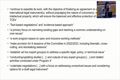 It has always supported the efforts to come up with an international instrument on intellectual property, genetic resources, traditional knowledge and filter to protect the indigenous communities and we are very pleased to see that we are trying to seek the best method ofPARAGUAY [02:35:37]Energy for this Committee, we feel that it is very important in making decisions to have everyone's full cooperation, we must define criteriaPARAGUAY [02:35:52]Which will be in the interest of all and especially for us for Paraguay for example whose national plan for intellectual property in 2030 it takes full cognizance of IntellectualPARAGUAY [02:36:06]Operation Genetic Resources, Traditional Knowledge and Folklore, with the participation of over 30 representatives among these public institutions, civil society, cooperation agencies and representatives of Indigenous Peoples,PARAGUAY [02:36:21]With their active and efficient cooperation thank you thanks Paraguay, I know as the Distinguished Delegate from the international and the treaty council.PARAGUAY [02:36:36]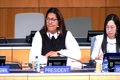 CHAIR: Thank you, Madame Chair, I am speaking on behalf of the international Indian treaty council which has an affiliates in north.CHAIR [02:36:50]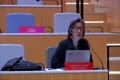 Central South America and the Pacific. I wish to address two issues regarding the methodology and I justCHAIR [02:37:05]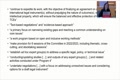 Want to congratulate you and the Vice-Chair for the first time to speak. I want to focus on the language regarding inclusive working methods. Although the Treaty council has not been in this process since theCHAIR [02:37:20]INTERNATIONAL INDIAN TREATY COUNCIL: Exception, the treaty council has engaged in negotiating processes before the United Nations and other and the organization of American states for at least four or five decades, and I would be remiss not to raise theINTERNATIONAL INDIAN TREATY COUNCIL [02:37:34]Issue that when we first began participating, we were a bit taken aback by the methodology which is not written down, at least not where we have seen it, that requiresINTERNATIONAL INDIAN TREATY COUNCIL [02:37:49]Areas that before the Indigenous Caucus, which would have spent hours deliberating on a proposal, must then before it gets any proposal to the text, tabled must have at least aINTERNATIONAL INDIAN TREATY COUNCIL [02:38:04]One state agree to that, and so after we have spent all these hours among a pretty diverse group of indigenous representatives from numerous regions, then we have to come up with a proposal that we all agree on, and then we have to take the additional stepINTERNATIONAL INDIAN TREATY COUNCIL [02:38:18]Of having a state agree before it gets tabled and oftentimes that does not happen, although we work very hard to gain support, so it is been in process for a long time, but we just want toINTERNATIONAL INDIAN TREATY COUNCIL [02:38:33]Set back and ask if we can reconsider that because we do not believe we should have to do that, we work very hard to put our positions together among a diverse group of people, and at its very worst, it isINTERNATIONAL INDIAN TREATY COUNCIL [02:38:48]Part of the legacy of paternalism that we have to deal with constantly in a world that still has colonialism all over and so we just would ask that that be reconsidered that we thinkINTERNATIONAL INDIAN TREATY COUNCIL [02:39:03]That there is a new way forward without having to do that and then we have I think that caucus has proven a number of years that they have well fought out legitimate proposals that always look toINTERNATIONAL INDIAN TREATY COUNCIL [02:39:17]Move the process forward to reaching a legally binding instrument and also that very much we are more than stakeholders where rights holders and the negotiations affect our very lives on lands or territoryINTERNATIONAL INDIAN TREATY COUNCIL [02:39:32]Or resources our traditional knowledge and so the fact that we have to have a state say that our proposal is okay is increasingly difficult to swallow in these negotiations and then along the sameINTERNATIONAL INDIAN TREATY COUNCIL [02:39:47]Lines of inclusive working methods. If we have intersessional, as my colleague from the Native-American Rights Fund mentioned, whatever methodology is used, whether it be intercessional,INTERNATIONAL INDIAN TREATY COUNCIL [02:40:02]So whatever, we feel that it is really important to have indigenous people be there and if they are intercessional, there is not funding, so again, I want to reiterate the request to consider permanent fundINTERNATIONAL INDIAN TREATY COUNCIL [02:40:16]So that our participation is not left up to states and whether, you know, they want to fund the Voluntary Fund or not, so thank you very much, thanks for your intervention.INTERNATIONAL INDIAN TREATY COUNCIL [02:40:31]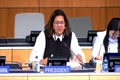 CHAIR: I now invite Mexico to take the floor.CHAIR [02:40:45]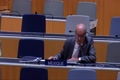 MEXICO: If you will allow me, I would like to ask you a question, I do not know if I understood China's position.MEXICO [02:41:00]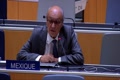 And properly but I would like to know if China's position consists in thisMEXICO [02:41:13]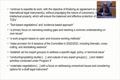 If you agree with what you circulated during lunchtime, which says undertake negotiations, and the last bullet point, with the focus on addressing unresolved issues andMEXICO [02:41:27]Considering options for a draft legal instrument, the question to China then would beMEXICO [02:41:42]If the proposal that they could accept from the methodology would be from the bullets that you distributed, that is important forMEXICO [02:41:57]Our delegation because China in our view has a great wealth of traditional knowledge and genetic resources andMEXICO [02:42:12]In my delegation's view it could be a way forward a methodology would should be very practical very transparent very inclusive and very straightforward so the question.MEXICO [02:42:27]And that I would ask the Chair of China as if they would agree with the approach reflected in the last bullet point that wasMEXICO [02:42:42]Submitted to this Conference. Thank you, thank the Distinguished Delegate from Mexico for that intervention. The last speakerMEXICO [02:42:57]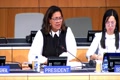 CHAIR: In terms of requests for the floor, is India remotely.CHAIR [02:43:11]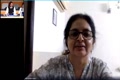 INDIA (APG COORDINATOR): And they have taken that room once again, they have taken the floor because many Delegations have expressed their preferences on which text should be the based document, whether it should be the consolidated text.INDIA (APG COORDINATOR) [02:43:26]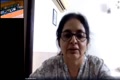 Are the Chair's text so in that context we would like to state that we prefer the consolidated state to continue as the based document, the alsoINDIA (APG COORDINATOR) [02:43:40]Find many valuable inputs in the Chair's text which may be incorporated in the consolidated document, but we would like to state that we prefer to continue to have the CouncilINDIA (APG COORDINATOR) [02:43:55]Thank you, India, for your intervention, and I see the Distinguished Delegate from JamaicaINDIA (APG COORDINATOR) [02:44:10]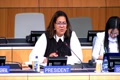 JAMAICA: Thank you, Chair, for giving me the floor, as this is the first time I am taking the floor, allow me to express congratulations to you on your assumption as Chair of thisJAMAICA [02:44:25]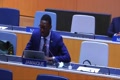 Committee. My delegation hopes that under your able leadership we will be able to achieve significant progress in this body. I also wish to extend congratulations to the Vice-Chairs and thank the Secretariat for their judicious efforts in makingJAMAICA [02:44:40]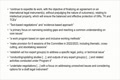 I have listened to the perspectives and ideas being put forward by the various Delegations and it is evident that there is a desire for us to further work in this Committee allow me to focus on point 4 which is projected on the slide on thisJAMAICA [02:44:55]Green which states that a call for primary focus on narrowing existing gaps and regional common understanding on core issues. In this regard, supports can be given to any methodology that is able to achieve this objective.JAMAICA [02:45:10]It will require a high level of pragmatism from members while ensuring inclusion and transparency going forward it will be useful to establish a working program that will allow for sustained momentum in the work of this Committee while achievingJAMAICA [02:45:24]I now hand the floor to the Distinguished Delegate from Peru.JAMAICA [02:45:38]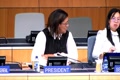 Thank you very much, Madam Chair.JAMAICA [02:45:53]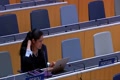 PERU: This is the first time that my country has taken the floor and we would like to congratulate you for your election and we expect to make substantive progress under your leadership we would like to thank the Ad Hoc Group for their report.PERU [02:46:06]PERU: Regarding the text, even though we are flexible, we think that the Chair's text is the most inclusive one that bears in mind the diversity of opinions and in my country's view offers thePERU [02:46:21]Basis of consensus regarding methodology, Peru supports the idea of negotiations continuing in the plenary so that it will guarantee inclusion and transparency. Finally, you can count on my country's active andPERU [02:46:36]Participation. Thank you, Peru. I now hand the floor to the Distinguished Delegate from China who will be presenting a motorPERU [02:46:51]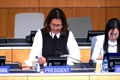 CHAIR: I would like to thank theCHAIR [02:47:05]CHINA: Thank you, Madam Chair, and thanks for the question put by the Mexican delegation, what I wanted to say was that what the Chair just said in the last bullet point, the ageCHINA [02:47:18]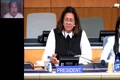 You see work should focus on the answer of the issues through negotiation and then we do have quite a number of issues unresolved andCHINA [02:47:32]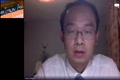 We should select the substantive issues and important ones to conduct further discussion and to seek optionsCHINA [02:47:47]I see no more requests.CHINA [02:48:02]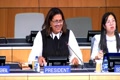 CHAIR: For the floor. So all that is left now is for me to thank each and every one of you for your interventions. Your useful initial commentsCHAIR [02:48:17]On the future methodology. All your interventions will be taken into consideration. We will end to this session a bit early. Tomorrow we willCHAIR [02:48:32]I will resume at 10: 00 and we will deal with the substantive discussion tomorrow. So I look forward to seeing everybody tomorrow morning at 10: 00 have a great evening. Thanks everybody.CHAIR [02:48:47]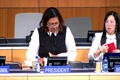 Applause). Thank you.CHAIR [02:49:00]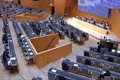 Applause). Thank you.CHAIR [02:49:14]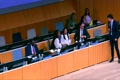 I am going to start with Algeria for the African Group, apologies, please just take a seat so that theCHAIR [02:49:29]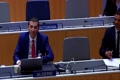 ALGERIA (AFRICAN GROUP COORDINATOR): The Africa Group will have its coordination meeting tomorrow at 9: 00 at Baumer room and remotely.ALGERIA (AFRICAN GROUP COORDINATOR) [02:49:44]Anyone, any other group coordinator, any more announcements?ALGERIA (AFRICAN GROUP COORDINATOR) [02:49:58]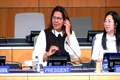 Okay. I see no other requests for the floor, going once going twice, okay, that is it, no, no, no, there is no, that is it at[02:50:12]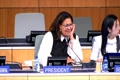 I think there are no more requests for the floor.[02:50:26]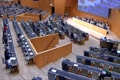 For a way.[02:50:31]